  	  			     Bella Italia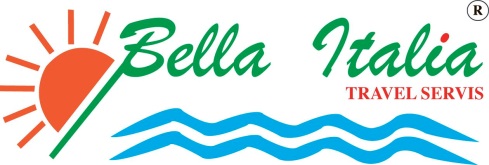   	   			    Vajnorská 22/24                 			   831 03 BratislavaTel.: 02/544144                                                                                0903/737007Prihláška na exkurziuDestinácia:	Rím					Termín: 28. 1. až 1. 2. 2016Kontaktné údajeMeno:Priezvisko:Telefón:					 	Tel. zástupcu:E-mail:						E-mail zástupcu:Adresa:Dátum narodenia:Číslo cestovného dokladu/OP:     Poistenie:           áno  /  nie    (zakrúžkujte)Operné predstavenie: Rossini: Popoluška        áno  /  nie    (zakrúžkujte)Súhlasím so správou, spracovaním a uchovaním mojich osobných       údajov v spoločnosti ANNA RAFFAELLI – BELLA ITALIA®. V zmysle zákona č. 428/2002 Zb. o ochrane údajov.Súhlasím  /  Nesúhlasím    (zakrúžkujte)              Dátum:						          Podpis: